Komisija za provedbu oglasa  Broj 7 Su-133/2022-16  Pula-Pola, 14. ožujka 2022.K A N D I D A T I M A  -PREDMET: Oglas za prijam namještenika –čistač/ice                 obavijest o provođenju intervjua kandidata s Komisijom za provedbu oglasa Komisija za provedbu oglasa za prijam namještenika u državnu službu radi obavljanja poslova radnog mjesta čistač/ice (m/ž) -1 izvršitelj u Općinski sud u Puli-Pola na određeno vrijeme, koji je objavljen u "Narodnim novinama" b. 23/22 dana 25. veljače 2022. godine, na web stranicama Ministarstva pravosuđa i uprave, suda te Zavoda za zapošljavanje, izdaje slijedeću obavijest:I	Intervju kandidata s Komisijom za provedbu oglasa održati će se 22. ožujka 2022. godine u 09,00 sati, u sobi br. 14  Općinskog suda u Puli-Pola.II 	Zbog propisanih mjera radi zaštite od širenja bolesti uzrokovane virusom COVID-19, svi pozvani kandidati dužni su imati na licu zaštitnu masku.  II	Kandidati su dužni predočiti osobnu iskaznicu i sami snose troškove dolaska na razgovor.  III	Kandidat koji ne pristupi razgovoru smatra se da je odustao od prijave.							         Komisija za provedbu oglasa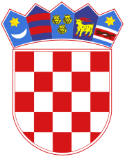 REPUBLIKA HRVATSKAOPĆINSKI SUD U PULI-POLAURED PREDSJEDNIKA SUDAKranjčevićeva 8,52100 Pula-Pola